БюллетеньПравозащитных организаций Курганской области:-ДВИЖЕНИЕ «ЗА ЧЕСТНЫЕ ВЫБОРЫ»-КОМИТЕТ СОЛДАТСКИХ МАТЕРЕЙ«МЕМОРИАЛ», «СОЛИДАРНОСТЬ»,- «Объединенный гражданский фронт»http://5ugolok.ru/ЧЕСТНЫЙ ВЫБОРсентябрь   2016 г.  N  8 (149) бесплатноИздается с 17 мая 2004 годаЧЕСТНЫЙ ВЫБОРсентябрь   2016 г.  N  8 (149) бесплатноИздается с 17 мая 2004 годаЧЕСТНЫЙ ВЫБОРсентябрь   2016 г.  N  8 (149) бесплатноИздается с 17 мая 2004 годаЯ понял: мы имеем дело не с капитализмом, не со свободным рынком и не с демократией. Мы имеем дело с мафией Павел Хлебников (убит после этого высказывания  о нынешней России)Я понял: мы имеем дело не с капитализмом, не со свободным рынком и не с демократией. Мы имеем дело с мафией Павел Хлебников (убит после этого высказывания  о нынешней России)Я понял: мы имеем дело не с капитализмом, не со свободным рынком и не с демократией. Мы имеем дело с мафией Павел Хлебников (убит после этого высказывания  о нынешней России)Я понял: мы имеем дело не с капитализмом, не со свободным рынком и не с демократией. Мы имеем дело с мафией Павел Хлебников (убит после этого высказывания  о нынешней России)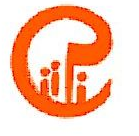 СОЛИДАРНОСТЬwww.rufront.ruвместе мы победим!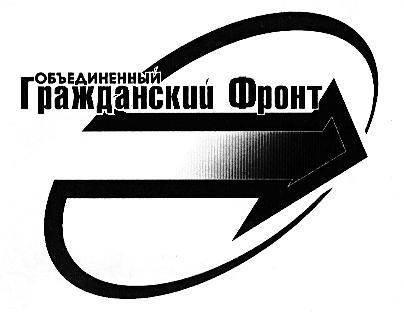 СОЛИДАРНОСТЬwww.rufront.ruвместе мы победим!Конституция РФ:Статья 2 Человек, его права и свободы являются высшей ценностью. Признание, соблюдение и защита прав и свобод человека и гражданина - обязанность государства. Статья 3 1. Носителем суверенитета и единственным источником власти в Российской Федерации является ее многонациональный народ. 2. Народ осуществляет свою власть непосредственно, а также через органы государственной власти и органы местного самоуправления. 3. Высшим непосредственным выражением власти народа являются референдум и свободные выборы.=======================================================================Обмануть народ, будто  нынешняя власть ради безопасности страны лишила граждан конституционных прав и свобод - не удалось. Избиратели прекрасно понимают, что свободными выборами не называют игру в напёрсток, т.е. когда нагло и цинично лишаются  равных возможностей все оппоненты ЕР, а  результат заранее известен. Именно поэтому только 33%  пришло на выборы в г. Кургане.  Конституция РФ:Статья 2 Человек, его права и свободы являются высшей ценностью. Признание, соблюдение и защита прав и свобод человека и гражданина - обязанность государства. Статья 3 1. Носителем суверенитета и единственным источником власти в Российской Федерации является ее многонациональный народ. 2. Народ осуществляет свою власть непосредственно, а также через органы государственной власти и органы местного самоуправления. 3. Высшим непосредственным выражением власти народа являются референдум и свободные выборы.=======================================================================Обмануть народ, будто  нынешняя власть ради безопасности страны лишила граждан конституционных прав и свобод - не удалось. Избиратели прекрасно понимают, что свободными выборами не называют игру в напёрсток, т.е. когда нагло и цинично лишаются  равных возможностей все оппоненты ЕР, а  результат заранее известен. Именно поэтому только 33%  пришло на выборы в г. Кургане.  ИЗБИРАТЕЛИ НЕ ДОВЕРЯЮТИЗБИРАТЕЛИ НЕ ДОВЕРЯЮТИЗБИРАТЕЛИ НЕ ДОВЕРЯЮТИЗБИРАТЕЛИ НЕ ДОВЕРЯЮТВ Кургане за ЕР проголосовало 32% из 33% явившихся на выборы, в итоге получаем, что ЕР имеет доверие от 10 (десяти!) с небольшим процентов избирателей.При таком уровне доверия ни о какой легитимности власти говорить не стоит. Можно и не обсуждать цифры по региону, явка 41%, за ЕР, якобы, 41,7% проголосовало, уровень доверия при явно несвободных выборах едва достигает 17% от числа избирателей. Но, что самое главное, никакого доверия даже этим цифрам нет. В предыдущем, 147-м номере было опубликовано открытое письмо председателю ЦИК РФ. Один абзац из него: «На мой взгляд, если Вы до сих пор не предприняли усилий, чтобы очистить все правоохранительные органы и избиркомы от лиц, уличенных ранее в соучастии, укрывательстве подлогов и фальсификаций, и не предпримете срочно мер, чтобы причастные к этому лица получили заслуженное наказание, Вашими благими намерениями Вы только усугубите ситуацию с выборами, одновременно представив себя в глазах избирателей игроком на стороне шулеров от власти. Для того, чтобы начать такое очищение, требуется немного: общественные организации, осуществлявшие контроль за прошлыми выборами на своих сайтах имеют всю информацию о фальсификациях, подлогах, иных явных нарушениях избирательного законодательства».Не удивительно, что на это обращение с 30.06.16 г. ЦИК не отвечала полтора месяца, а присланный ответ гласил: принято к сведению.Все мы были свидетелями очередного наглого, циничного беззакония, которое нельзя расценить иначе, как плевок в лицо избирателю: президент, являясь гарантом Конституции, т.е. гарантом равенства всех политических партий, вдруг отрекается от своего президентского нейтрального политического статуса и выступает публично подтанцовщиком только у одной из партий, именно той, которую Навальный назвал партией жуликов и воров!   Какие же это свободные выборы, если первое лицо государства плюёт на Конституцию и идет на службу к одной партии?В Кургане за ЕР проголосовало 32% из 33% явившихся на выборы, в итоге получаем, что ЕР имеет доверие от 10 (десяти!) с небольшим процентов избирателей.При таком уровне доверия ни о какой легитимности власти говорить не стоит. Можно и не обсуждать цифры по региону, явка 41%, за ЕР, якобы, 41,7% проголосовало, уровень доверия при явно несвободных выборах едва достигает 17% от числа избирателей. Но, что самое главное, никакого доверия даже этим цифрам нет. В предыдущем, 147-м номере было опубликовано открытое письмо председателю ЦИК РФ. Один абзац из него: «На мой взгляд, если Вы до сих пор не предприняли усилий, чтобы очистить все правоохранительные органы и избиркомы от лиц, уличенных ранее в соучастии, укрывательстве подлогов и фальсификаций, и не предпримете срочно мер, чтобы причастные к этому лица получили заслуженное наказание, Вашими благими намерениями Вы только усугубите ситуацию с выборами, одновременно представив себя в глазах избирателей игроком на стороне шулеров от власти. Для того, чтобы начать такое очищение, требуется немного: общественные организации, осуществлявшие контроль за прошлыми выборами на своих сайтах имеют всю информацию о фальсификациях, подлогах, иных явных нарушениях избирательного законодательства».Не удивительно, что на это обращение с 30.06.16 г. ЦИК не отвечала полтора месяца, а присланный ответ гласил: принято к сведению.Все мы были свидетелями очередного наглого, циничного беззакония, которое нельзя расценить иначе, как плевок в лицо избирателю: президент, являясь гарантом Конституции, т.е. гарантом равенства всех политических партий, вдруг отрекается от своего президентского нейтрального политического статуса и выступает публично подтанцовщиком только у одной из партий, именно той, которую Навальный назвал партией жуликов и воров!   Какие же это свободные выборы, если первое лицо государства плюёт на Конституцию и идет на службу к одной партии?В Кургане за ЕР проголосовало 32% из 33% явившихся на выборы, в итоге получаем, что ЕР имеет доверие от 10 (десяти!) с небольшим процентов избирателей.При таком уровне доверия ни о какой легитимности власти говорить не стоит. Можно и не обсуждать цифры по региону, явка 41%, за ЕР, якобы, 41,7% проголосовало, уровень доверия при явно несвободных выборах едва достигает 17% от числа избирателей. Но, что самое главное, никакого доверия даже этим цифрам нет. В предыдущем, 147-м номере было опубликовано открытое письмо председателю ЦИК РФ. Один абзац из него: «На мой взгляд, если Вы до сих пор не предприняли усилий, чтобы очистить все правоохранительные органы и избиркомы от лиц, уличенных ранее в соучастии, укрывательстве подлогов и фальсификаций, и не предпримете срочно мер, чтобы причастные к этому лица получили заслуженное наказание, Вашими благими намерениями Вы только усугубите ситуацию с выборами, одновременно представив себя в глазах избирателей игроком на стороне шулеров от власти. Для того, чтобы начать такое очищение, требуется немного: общественные организации, осуществлявшие контроль за прошлыми выборами на своих сайтах имеют всю информацию о фальсификациях, подлогах, иных явных нарушениях избирательного законодательства».Не удивительно, что на это обращение с 30.06.16 г. ЦИК не отвечала полтора месяца, а присланный ответ гласил: принято к сведению.Все мы были свидетелями очередного наглого, циничного беззакония, которое нельзя расценить иначе, как плевок в лицо избирателю: президент, являясь гарантом Конституции, т.е. гарантом равенства всех политических партий, вдруг отрекается от своего президентского нейтрального политического статуса и выступает публично подтанцовщиком только у одной из партий, именно той, которую Навальный назвал партией жуликов и воров!   Какие же это свободные выборы, если первое лицо государства плюёт на Конституцию и идет на службу к одной партии?Бесчисленное число нарушений, начиная от принуждения зависимых от власти людей и кончая вбросами бюллетеней не стоит даже упоминаний, поскольку выборов нет, есть одно большое жульничество, понятное большинству избирателей. Приведу в виде иллюстрации только один процессуальный документ:ОБЪЯСНЕНИЕг. Курган    «22» сентября 2016 года.«16» ч. «00» мин.Дознаватель отделения по обслуживанию ОП № 5 ОД УМВД России по г. Кургану старший лейтенант полиции Вовк О.А. получил объяснение от:ФИО: Исакаев Габдулла ГафиулловичДата рождения: 30.11.1946 г. рожденияМесто рождения: г.Щучье, Курганской областиМесто жительства г. Курган, ХХХХХХХХТелефон: ХХХХХХХХГражданство: РФОбразование: высшееСемейное положение: женатМесто работы или учебы: пенсионер10.	Отношение к воинской обязанности: не в/о
11. Наличие судимости: не судим12. Паспорт или иной док., удостоверяющий личность: л/уСт. 51 Конституции РФ мне разъяснена и понятна.По существу могу показать следующее: поясняю, что 15.09.2016 года около 13 часов я, зайдя в здание «Главпочтамта» в г. Кургане обнаружил, что на стенде, который является барьером за которым работают операторы, были выставлены агитационные материалы отдельно за партию «Единая Россия» и отдельно за кандидата от партии «Единая Россия», а именно Ильтякова. Об увиденных мной нарушениях я уведомил Избирательную комиссию Курганской области, потому что это является нарушением действующего законодательства, а в частности ФЗ № 67 ст. 54 п. 8 «Об основных гарантия избирательных прав граждан и права на участие в референ-С.2 ЧЕСТНЫЙ ВЫБОР          права человека               сентябрь 2016г.  N8(149)думе». Поскольку реакцией Избирательной комиссии было уведомление о том, что мое сообщение было передано в УМВД России по г. Кургану для разбирательства, я решил проверить, устранено ли данное нарушение, однако ни 16.09.2016 года, ни 17.09.2016 года данное нарушение устранено не было. Из чего я делаю вывод, что действия Избирательной комиссии и Полиции прямо направлено на нарушение Избирательного законодательства - создание преимущества одной партии. Поскольку я наблюдаю за выборами с 1993 года, я хорошо знаю, как реагирует Избирательная комиссия и Полиция, если подобные нарушения допускают оппоненты партии «Единая Россия»: немедленно выезжают на место, ликвидируют незаконные агитационные материалы, составляют акты, привлекают к ответственности, снимают с выборов. В связи с этим я предполагаю, явные коррупционные основания для бездействия Избирательной комиссии и Полиции. С моих слов записано верно, мною прочитано     (орфография из документа)                                  Габдулла Исакаев.Выборы- 2016 глазами курганской пенсионеркиПервое, что озадачило – как депутаты 6-го созыва согласились на урезание своего срока на три месяца, ведь это, как минимум потеря для каждого депутата около 2 миллионов рублей.  Скорее всего, им предложили такое возмещение, что они не смогли отказаться. Еще за несколько месяцев до выборов депутаты разных партий вдруг стали жалеть народ, говорили о наступающей нищете, отсутствии бесплатной медицины и плохом образовании, о грабительских тарифах  и т.д.  Стало понято – они то уж к народу со всей душой, готовы и напоить и накормить и вылечить. Но вопрос  - кто мешал так любить народ в перерывах между выборами. Также стало понятно, что сам-то народ  - беспомощный, убогий, если бы не заботливые партийцы – вымер бы. 18 августа, за месяц до парламентских выборов, попросила  трех своих подруг опросить  своих знакомых (совершеннолетних и беспартийных): «Какие выборы состоятся в сентябре?». Первый полученный ответ: «Выборы президента Трумэна». Молодой человек после замечания, что Трумэн скончался довольно давно,  вспомнил  про Трампа.  Второй полученный ответ: «Я точно не знаю, но слышала, что будут избирать или мэра или главу города»  заставил дополнить вопрос – «в России». Далее дело пошло легче. Около 60% представления не имели ни про какие выборы, 40 % знали, что будут выборы в государственную Думу.  Про каких-то одномандатников никто не слышал, более-менее уверенно говорили, что в выборах будут участвовать четыре партии: ЕР, КПРФ, ЛДПР и СР. Одна женщина оказалась членом участковой, сказала, что все знает про выборы, ее беспокоит только то, что за месяц до них еще не получены списки избирателей. Первой устлала пол нашего подъезда газета «Родной район», некоего Романа Сергеечева без всяких выходных данных: человек предлагал познакомится, изложил свою биографию  и план мероприятий по развитию района, седьмой пункт которого гласил – «Не обещать – делать!», видимо, какой- то кандидат куда-то.Появился бюллетень ЦК КПРФ, «разоблачающий» «Единую Россию», первый пункт разоблачений: «ЕдРо уберегло от суда Сердюкова». Затем в цветном буклете КПРФ  предлагает снова все забрать и поделить, чтобы не было богатых.думе». Поскольку реакцией Избирательной комиссии было уведомление о том, что мое сообщение было передано в УМВД России по г. Кургану для разбирательства, я решил проверить, устранено ли данное нарушение, однако ни 16.09.2016 года, ни 17.09.2016 года данное нарушение устранено не было. Из чего я делаю вывод, что действия Избирательной комиссии и Полиции прямо направлено на нарушение Избирательного законодательства - создание преимущества одной партии. Поскольку я наблюдаю за выборами с 1993 года, я хорошо знаю, как реагирует Избирательная комиссия и Полиция, если подобные нарушения допускают оппоненты партии «Единая Россия»: немедленно выезжают на место, ликвидируют незаконные агитационные материалы, составляют акты, привлекают к ответственности, снимают с выборов. В связи с этим я предполагаю, явные коррупционные основания для бездействия Избирательной комиссии и Полиции. С моих слов записано верно, мною прочитано     (орфография из документа)                                  Габдулла Исакаев.Выборы- 2016 глазами курганской пенсионеркиПервое, что озадачило – как депутаты 6-го созыва согласились на урезание своего срока на три месяца, ведь это, как минимум потеря для каждого депутата около 2 миллионов рублей.  Скорее всего, им предложили такое возмещение, что они не смогли отказаться. Еще за несколько месяцев до выборов депутаты разных партий вдруг стали жалеть народ, говорили о наступающей нищете, отсутствии бесплатной медицины и плохом образовании, о грабительских тарифах  и т.д.  Стало понято – они то уж к народу со всей душой, готовы и напоить и накормить и вылечить. Но вопрос  - кто мешал так любить народ в перерывах между выборами. Также стало понятно, что сам-то народ  - беспомощный, убогий, если бы не заботливые партийцы – вымер бы. 18 августа, за месяц до парламентских выборов, попросила  трех своих подруг опросить  своих знакомых (совершеннолетних и беспартийных): «Какие выборы состоятся в сентябре?». Первый полученный ответ: «Выборы президента Трумэна». Молодой человек после замечания, что Трумэн скончался довольно давно,  вспомнил  про Трампа.  Второй полученный ответ: «Я точно не знаю, но слышала, что будут избирать или мэра или главу города»  заставил дополнить вопрос – «в России». Далее дело пошло легче. Около 60% представления не имели ни про какие выборы, 40 % знали, что будут выборы в государственную Думу.  Про каких-то одномандатников никто не слышал, более-менее уверенно говорили, что в выборах будут участвовать четыре партии: ЕР, КПРФ, ЛДПР и СР. Одна женщина оказалась членом участковой, сказала, что все знает про выборы, ее беспокоит только то, что за месяц до них еще не получены списки избирателей. Первой устлала пол нашего подъезда газета «Родной район», некоего Романа Сергеечева без всяких выходных данных: человек предлагал познакомится, изложил свою биографию  и план мероприятий по развитию района, седьмой пункт которого гласил – «Не обещать – делать!», видимо, какой- то кандидат куда-то.Появился бюллетень ЦК КПРФ, «разоблачающий» «Единую Россию», первый пункт разоблачений: «ЕдРо уберегло от суда Сердюкова». Затем в цветном буклете КПРФ  предлагает снова все забрать и поделить, чтобы не было богатых.Бесчисленное количество газет раздавала СР: и «Зауралье за справедливость», и «За справедливое садоводство»,  и «Справедливая Россия», партия издала кучу листовок, наклеек.Молодец партия, дала заработать раздатчикам и типографиям и напечатала несколько рецептов блюд , рассказала, как правильно утеплить дом и т.д. Не обошлось, правда,  без стенаний о горестной доле российского народа, но ведь это можно и не читать, чтоб не расстраиваться попусту.Агитацию кандидата – одномандатника Ильтякова раздавали молодые люди.  И студентам надо подработать. У кандидата в Государственную Думу Ильтякова есть проект, в первом пункте которого значится – «производство до 1,6 млн голов скота в год». Это по две  свиньи на каждого жителя Курганской области!  Поистине, печально положение наших предпринимателей, если для того, чтобы разводить свиней, нужно стать депутатом Госдумы.От ЛДПР попала в руки только брошюра «Экономика без потерь», в которой заявляется: «ЛДПР и дальше будет последовательно защищать социальные интересы различных слоев населения. Но почти все наши общественно значимые законы по социальной политике, как правило, отвергаются парламентским большинством в Госдуме».  Каждый  может понимать, как хочет, всю пользу ЛДПР. Партия «Единая Россия» отметилась билбордами, посвященным дружбе кандидата одномандатника и кандидата из партийного списка. Местное отделение, на мой взгляд, сильно сэкономило на выборах. Местные власти преданно отметились билбордами ко дню города с текстом «Зауралье- часть единой России»  Агитации других партий в руки не попалось. Так называемые теледебаты ничего не прибавили. Все рассказывали о тяжелой доле российского народа, постоянно беднеющего и окруженного жестокими врагами.  Избирателей лишили интриги, пищи для ума, развлечений – только пугали - нудно, скучно, предсказуемо. В результате такой работы партий в Курганской области на избирательные участки явилось около 42% избирателей.  125 тысяч курганцев проголосовали за ЕР, почти 57 тысяч  - за ЛДПР, около 44 тысяч  - за КПРФ, 41,5 тысяч – за СР. 58% отказались от высказывания  собственного выбора.Выбрать всегда трудно. Статистика браков и разводов говорит нам о том, что даже некогда любимый и самый лучший человек на свете, с которым пуд соли съели, оказывается последней сволочью. Выбрать  безошибочно людей, которых видел только по телевизору и в газете, вообще представляется невозможным.Тем не менее, в большинстве стран выборы проводятся. Потому что лучшего способа не придумали. С помощью процесса  честных  выборов происходит смена власти мирным путем. Понятие «свободные выборы» подразумевает, что к участникам избирательного процесса соблюдается равный подход.Выборы – профилактика революций.На выборах решаются следующие вопросы: легитимность власти, оценка деятельности выборных лиц за предыдущий период, определение содержания политики (экономической, социальной, внешней), высказываются и учитываются интересы разных социальных групп.Представители «Единой России»,  уже заявили, что не пришедшая на выборы большая часть избирателей поддерживает ее курс. Они получили с учетом одномандатников 76% думских мандатов.Бесчисленное количество газет раздавала СР: и «Зауралье за справедливость», и «За справедливое садоводство»,  и «Справедливая Россия», партия издала кучу листовок, наклеек.Молодец партия, дала заработать раздатчикам и типографиям и напечатала несколько рецептов блюд , рассказала, как правильно утеплить дом и т.д. Не обошлось, правда,  без стенаний о горестной доле российского народа, но ведь это можно и не читать, чтоб не расстраиваться попусту.Агитацию кандидата – одномандатника Ильтякова раздавали молодые люди.  И студентам надо подработать. У кандидата в Государственную Думу Ильтякова есть проект, в первом пункте которого значится – «производство до 1,6 млн голов скота в год». Это по две  свиньи на каждого жителя Курганской области!  Поистине, печально положение наших предпринимателей, если для того, чтобы разводить свиней, нужно стать депутатом Госдумы.От ЛДПР попала в руки только брошюра «Экономика без потерь», в которой заявляется: «ЛДПР и дальше будет последовательно защищать социальные интересы различных слоев населения. Но почти все наши общественно значимые законы по социальной политике, как правило, отвергаются парламентским большинством в Госдуме».  Каждый  может понимать, как хочет, всю пользу ЛДПР. Партия «Единая Россия» отметилась билбордами, посвященным дружбе кандидата одномандатника и кандидата из партийного списка. Местное отделение, на мой взгляд, сильно сэкономило на выборах. Местные власти преданно отметились билбордами ко дню города с текстом «Зауралье- часть единой России»  Агитации других партий в руки не попалось. Так называемые теледебаты ничего не прибавили. Все рассказывали о тяжелой доле российского народа, постоянно беднеющего и окруженного жестокими врагами.  Избирателей лишили интриги, пищи для ума, развлечений – только пугали - нудно, скучно, предсказуемо. В результате такой работы партий в Курганской области на избирательные участки явилось около 42% избирателей.  125 тысяч курганцев проголосовали за ЕР, почти 57 тысяч  - за ЛДПР, около 44 тысяч  - за КПРФ, 41,5 тысяч – за СР. 58% отказались от высказывания  собственного выбора.Выбрать всегда трудно. Статистика браков и разводов говорит нам о том, что даже некогда любимый и самый лучший человек на свете, с которым пуд соли съели, оказывается последней сволочью. Выбрать  безошибочно людей, которых видел только по телевизору и в газете, вообще представляется невозможным.Тем не менее, в большинстве стран выборы проводятся. Потому что лучшего способа не придумали. С помощью процесса  честных  выборов происходит смена власти мирным путем. Понятие «свободные выборы» подразумевает, что к участникам избирательного процесса соблюдается равный подход.Выборы – профилактика революций.На выборах решаются следующие вопросы: легитимность власти, оценка деятельности выборных лиц за предыдущий период, определение содержания политики (экономической, социальной, внешней), высказываются и учитываются интересы разных социальных групп.Представители «Единой России»,  уже заявили, что не пришедшая на выборы большая часть избирателей поддерживает ее курс. Они получили с учетом одномандатников 76% думских мандатов.Отпечатано в типографии Курган-плюс, Ленина,31. Зак.8152 Тираж999экз.Подписанов печать21.09.16г. Учредитель:  Людмила Исакаева Адр.редакции: E-mail gabdis@mail.ru Редактор Габдулла Исакаев Учредитель:  Людмила Исакаева Адр.редакции: E-mail gabdis@mail.ru Редактор Габдулла Исакаев Подробности на сайте http://5ugolok.ru/  там же все выпуски ЧВ